Comunicado de ImprensaCoimbra, 18 de fevereiro de 2020De 21 a 27 de fevereiro no Piso 1 A fantasia do Carnaval está a chegarao CoimbraShopping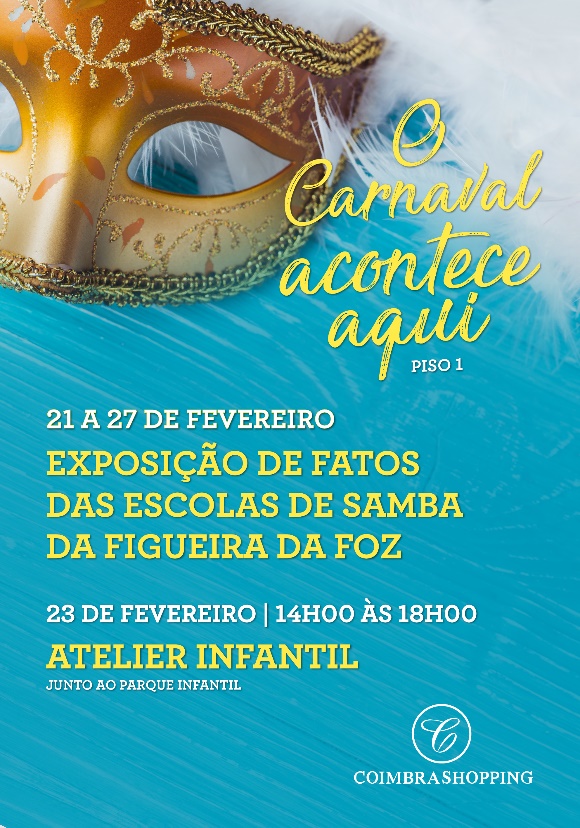 Este ano, vai poder sentir a energia do Carnaval de perto no CoimbraShopping, com surpresas que prometem espalhar sorrisos entre toda a família!De 21 a 27 de fevereiro, toma lugar no Piso 1 uma exposição, onde serão apresentados sete fatos carnavalescos muito especiais cedidos por Escolas de Samba da Figueira da Foz: a Associação Unidos do Mato Grosso e a Gres-A-Rainha. A Associação Unidos do Mato Grosso foi fundada a 25 de Abril de 2002 por um grupo de amigos de Buarcos, onde desfila desde o ano de 2003. Já participou no troféu Nacional de Samba em Estarreja nos anos de 2008, 2009 e 2010, sagrando-se vice-campeã no ano de 2009 com o tema “Xica da Silva”. Fundada em Buarcos no início dos anos 90, a Gres-A-Rainha, conta já com cerca de 20 passistas entre os 13 e os 25 anos. A juntar a este grupo de passistas tem igualmente um grupo de mirins (passistas mais novas), formado por 20 elementos. Já no domingo, dia 23 de fevereiro, é a vez dos mais novos se aventurarem com um atelier infantil de personalização de originais máscaras de papel, acompanhados de duas monitoras. Este local, situado no Piso 1 (junto ao parque infantil), estará disponível das 14h00 às 18h00, e as crianças que se atreverem a participar levarão uma máscara incrível, feita por eles, para casa! Horários das ações de CarnavalExposição fatos Grupo das Escolas de Samba da Figueira da Foz | Piso 121/02 – 27/02 Dias 21 e 22 de fevereiro | 8h30 – 00h00De 23 a 27 de fevereiro | 8h30 – 23h00Atelier infantil temático de Carnaval | Piso 1 (junto ao parque infantil)23/02 | 14h00 – 18h00Sobre o CoimbraShoppingLocalizado numa zona privilegiada da cidade, o CoimbraShopping tem acompanhado, desde a sua abertura em 1993, o enorme crescimento urbanístico que se tem desenvolvido na área circundante. A sua centralidade, servida por uma facilitadora rede de transportes, e a sua diversidade de oferta de serviços e lazer, faz com que seja um espaço comercial de referência na cidade de Coimbra. Provido de um parque de estacionamento gratuito com capacidade para 1143 viaturas, o CoimbraShopping dispõe de 2 pisos, numa Área Bruta Locável (ABL) de 27.048 m2, com cerca de 60 lojas que têm vindo a ser renovadas e atualizadas para irem ao encontro, cada vez mais, da preferência dos seus clientes que procuram uma oferta diversificada e um atendimento personalizado. Exemplo desta renovação contínua destaca-se a clínica Dr. Well’s, o hipermercado Continente, a conveniência da Farmácia e de um Ginásio de grande dimensão e ainda a acolhedora zona de restaurantes com luz natural. Conta ainda com um serviço completo de lavagem automóvel disponível no parque de estacionamento do Piso 0.A par da experiência de compras e de lazer que oferece aos seus clientes, o CoimbraShopping assume a responsabilidade de dar um contributo positivo para um mundo mais sustentável, trabalhando ativamente para um desempenho excecional nas áreas ambiental e social. Todas as iniciativas e novidades sobre o Centro podem ser consultadas no site www.coimbrashopping.pt e nas redes sociais do centro.Para mais informações por favor contactar:Lift ConsultingHelena Rocha
M: +351 917 176 862helena.rocha@lift.com.pt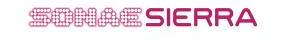 